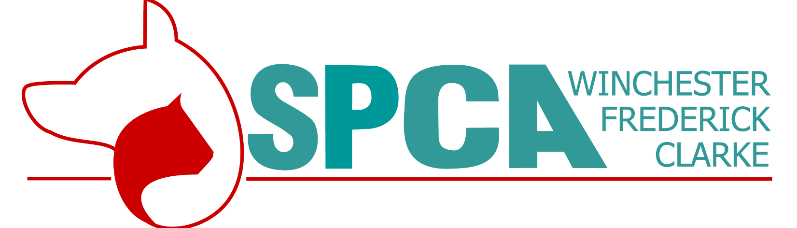 Intake PolicySPCA of Winchester, Frederick, and Clarke Counties115 Featherbed Lane Winchester, VA 22601The SPCA of Winchester, Frederick and Clarke Counties is an open admissions shelter.  We accept owner-surrender dogs, cats, and other companion animals from the City of Winchester. This is done by appointment depending on space availability.We accept stray dogs found in the City of Winchester and stray cats who are found within Winchester City only if they are sick or injured. In accordance with our contract with the City of Winchester.